Вот и закончились лагеря с дневным пребыванием в г.о. Спасск-Дальний!Будет о чем рассказать по секрету,Как отдыхали  мы в лагерях  летом:Игры с друзьями, экскурсии, открытия -Каждый наш день богат был на события.Утром зарядка, завтрак, сюрпризы,Мест  не сыщешь на слезы, капризы.Мероприятия на разную тематику  –Час на забаву, весь день на потеху.Мы никогда не сидели на месте –Только вперед! И только все вместе!Нет на планете прекрасней страны,Летние лагеря в Спасске-Дальнем  – праздник для всей детворы!Подведём небольшой итог летних смен. В режиме летних лагерей было предусмотрено двухразовое питание, оздоровительные мероприятия, образовательно-оздоровительная программа. За 2 смены отдохнуло 1755 ребят. Дети находились в лагерях с дневным пребыванием  с 8.30 до 14.30 ч. Вся ежедневная работа  включала в себя разноплановую деятельность, что можно было каждому дню, дать название – Разноцветный день. Эта работа объединяла различные направления оздоровления, отдыха и воспитания детей в условиях летних  лагерей.  План воспитательной работы, проводимый воспитателями  в лагерях, был  составлен так, чтобы каждое мероприятие носило всесторонний воспитательный характер, затрагивало все аспекты и   направления воспитательной концепции. Воспитатели каждый день заинтересовывали, увлекали  детей интересной деятельностью: посещали библиотеки, проводили  беседы с инспекторами службы ПДН – были затронуты темы, такие как («Как вести себя с незнакомцами», «О правилах поведения у железной дороги», «Мы в ответе за свои поступки», «О правилах ПДД»). Дети внимательно слушали, вникали, отвечали  на вопросы, выполняли  игровые задания. Проходили  беседы с сотрудниками ГИМС  - по теме «Поведение на воде». Была встреча с сотрудниками ПСП «Уссури» ПСО г. Владивосток ГУ МЧС РФ по Приморскому краю с беседами о правилах поведения на воде, лесу и на дороге, ребята также знакомились со специализированной техникой. Посещали бассейн в МБУ СШ «Атлант». А также проходили различные мастер-классы, где ребята показывали своё творчество, фантазию. И многое-многое другое.Ещё каждый день был  посвящён определённой тематике, например: День Нептуна, День Туриста, День Доброты, День народности , Единый день безопасности, проходили игровые программы в ГЦНК «Приморье» - например, «Гинесс – шоу». На мероприятии ребята познакомились с этой книгой, разнообразными рекордами, удивлению не было конца… Затем сами дети стали участниками конкурсов-рекордов: «Самый сильный», «Самый внимательный», «Самый вежливый», «Самый артистичный». Всем пришлось открывать в себе таланты и доказывать, что ты самый-самый. Победители отмечены были медалями. А все кто присутствовал на данном мероприятии, получили огромный заряд положительных эмоций.Большое внимание уделялось и патриотическому воспитанию. Проводились беседы, конкурсы и мероприятия, одним  из них с ярким названием военно-спортивная игра «Зарничка». Ребята сдавали рапорта главнокомандующему, продумывали  названия команд, девиз, форму, эмблему, учили песни на военную тему, выполняли задания по маршрутным листам. Все испытания показали сплочённость, смекалку, волю к победе и дружбу!Поставленные цели и задачи были выполнены в результате слаженной работы воспитателей и детей. Вся воспитательная деятельность в лагерях была организована в соответствии с планом воспитательной работы на каждый день. Хорошая работа педагогов способствовала ежедневному созданию доброжелательной атмосферы. За время отдыха ребята очень сдружились между собой. Все воспитатели старались, чтобы детям летний отдых стал таким, что было вспомнить, о чем написать в сочинении «Как я провел школьные каникулы». Вообщем чего только не было в наших лагерях, они были яркими, полезными и весёлыми!До встречи в следующем году!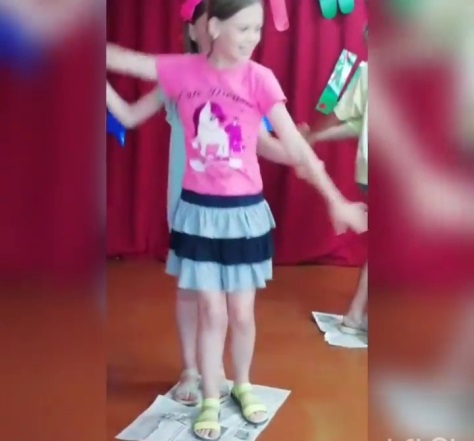 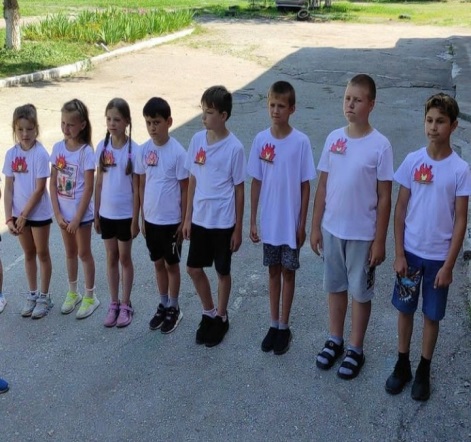 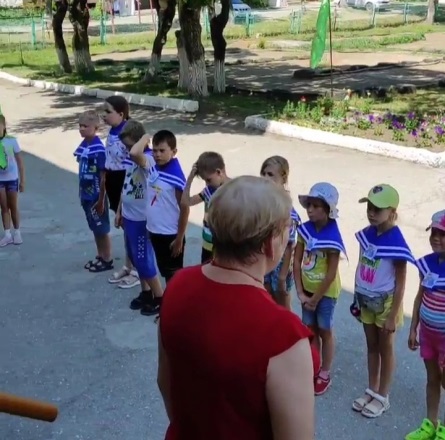 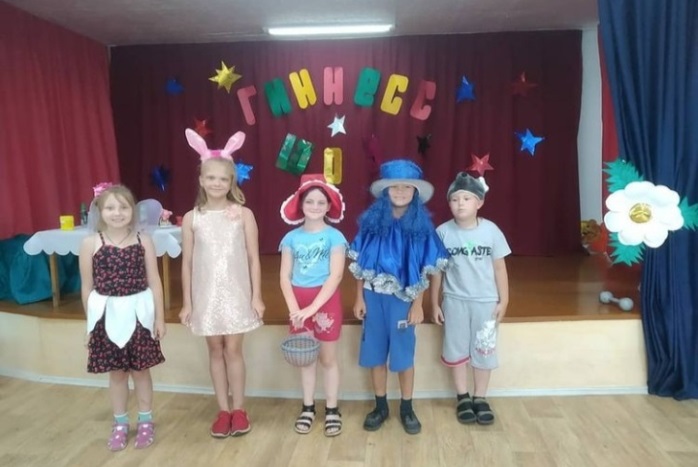 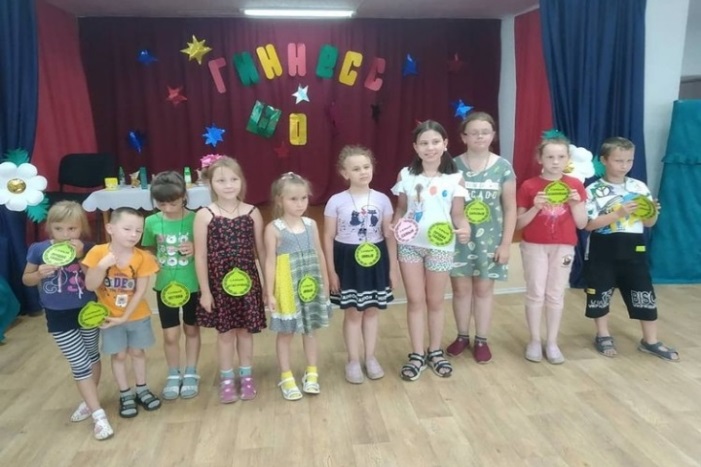 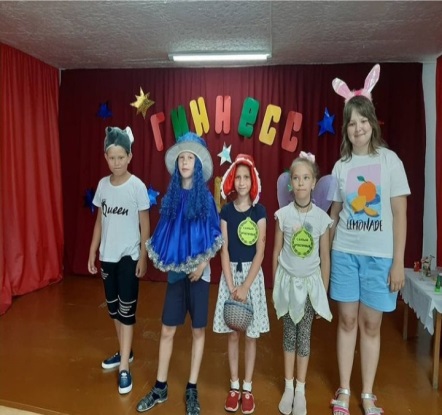 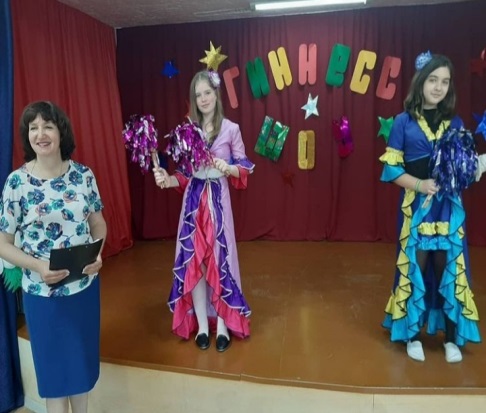 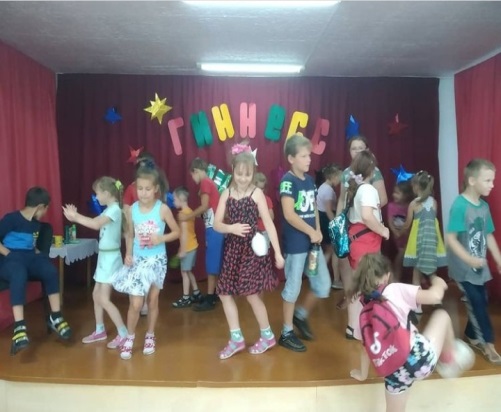 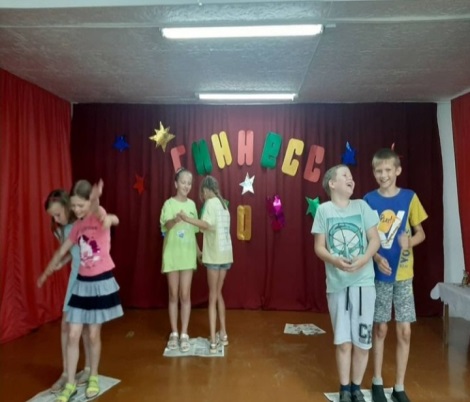 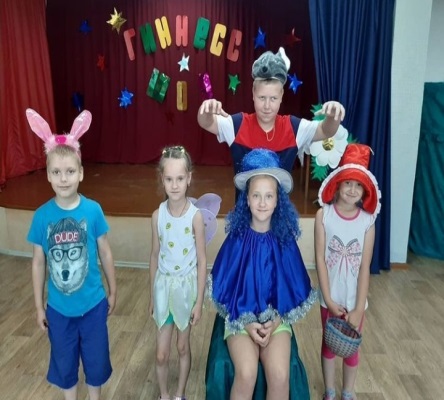 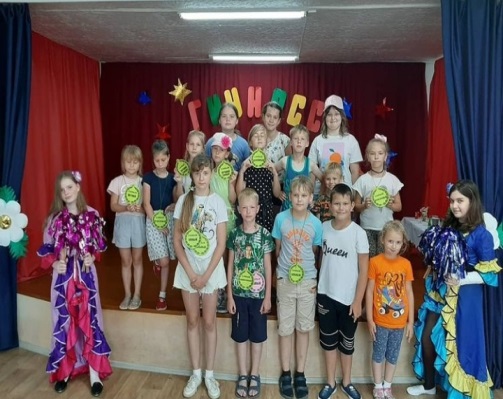 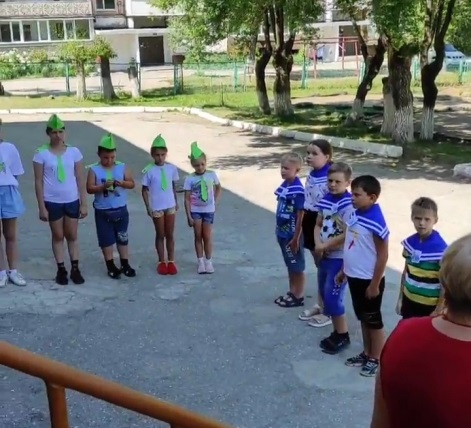 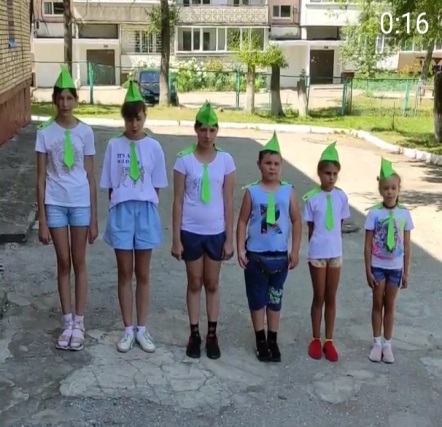 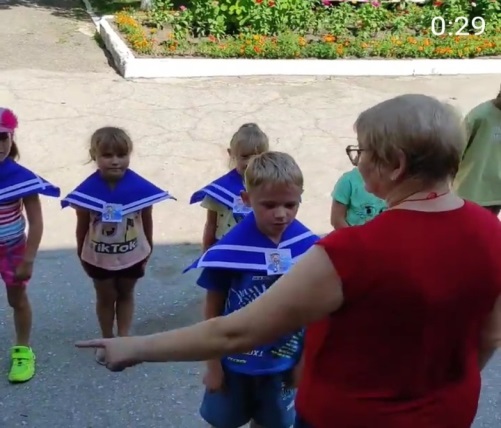 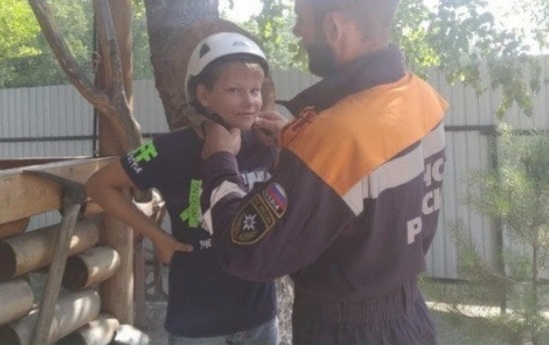 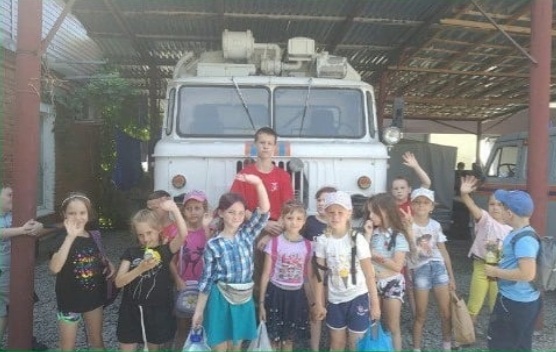 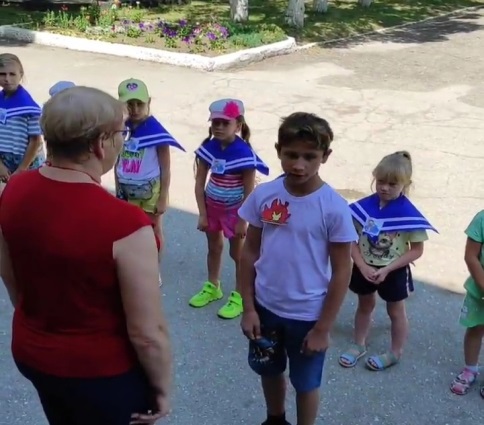 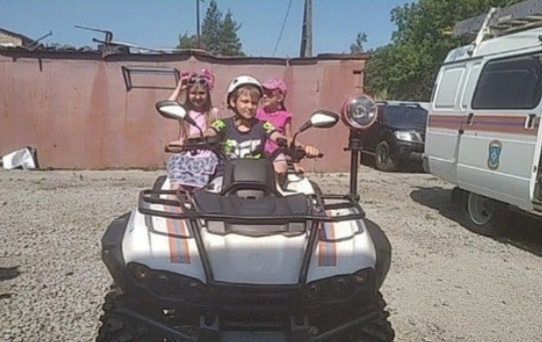 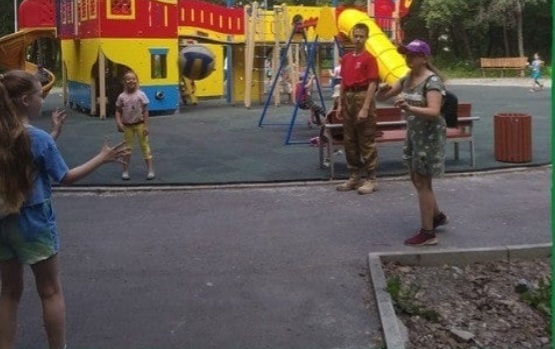 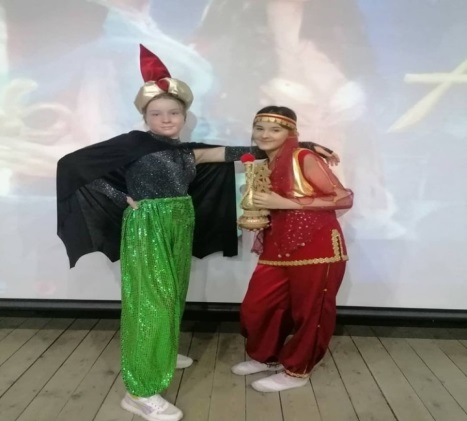 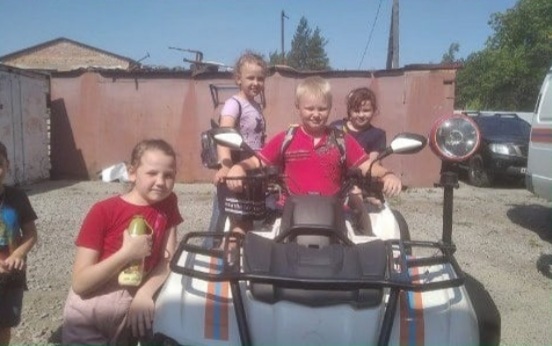 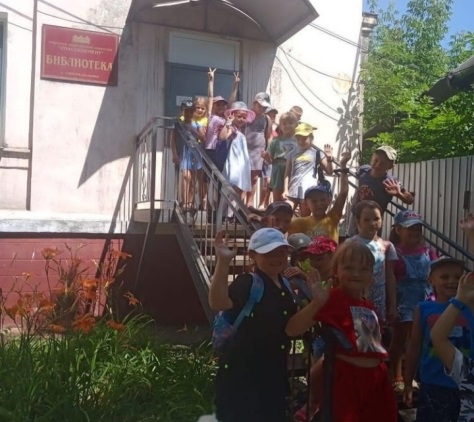 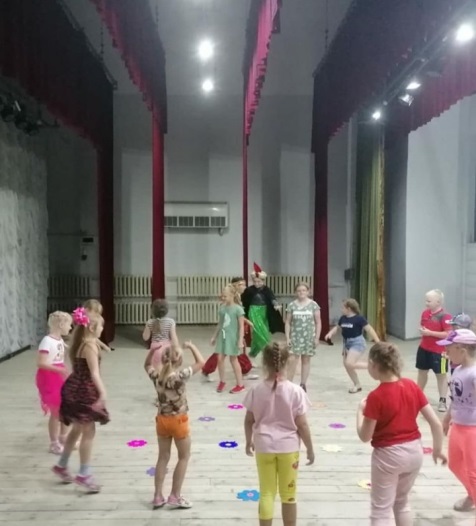 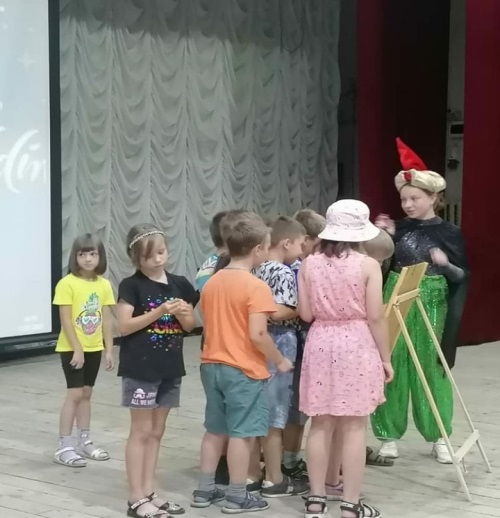 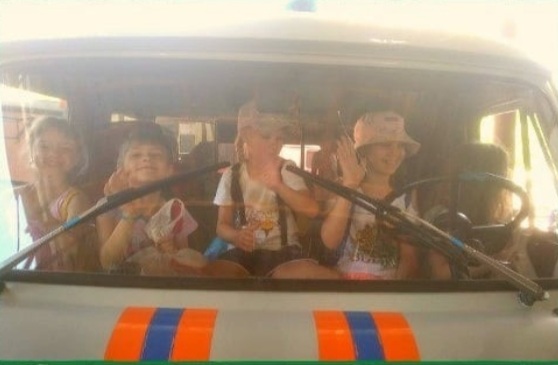 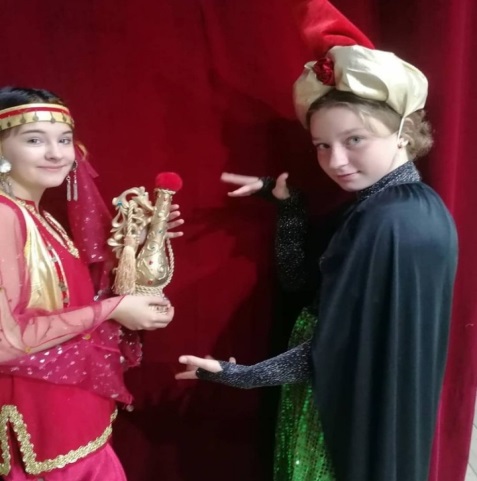 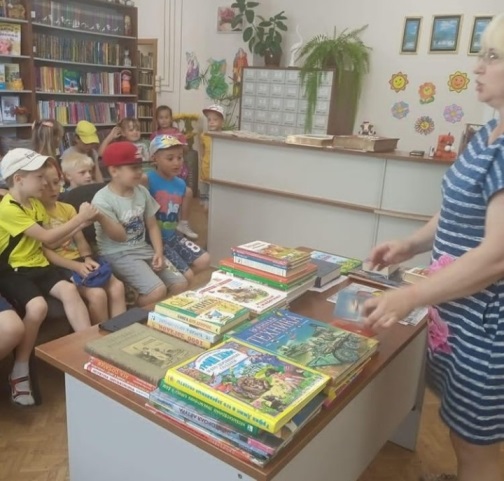 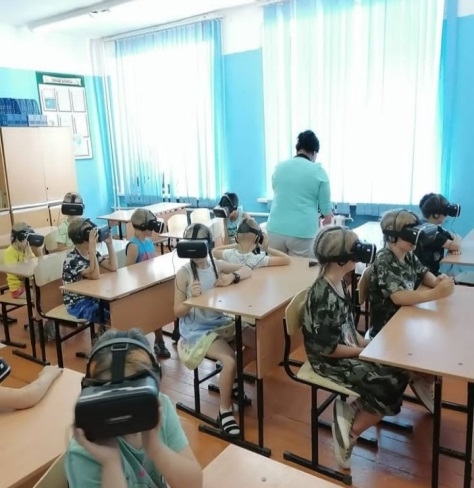 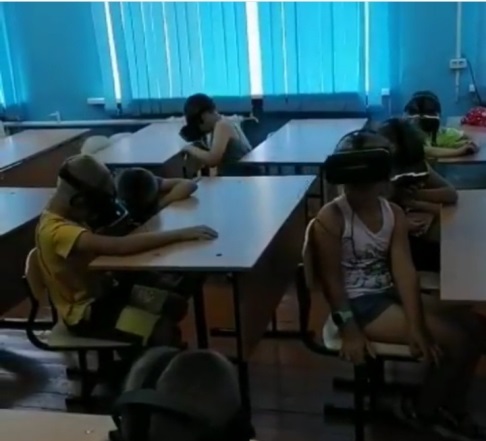 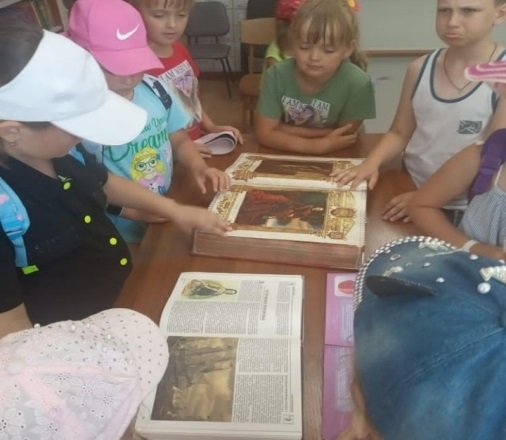 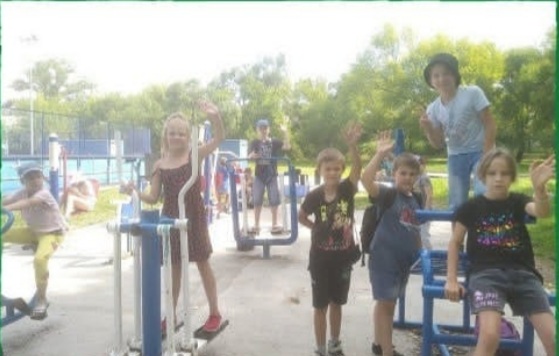 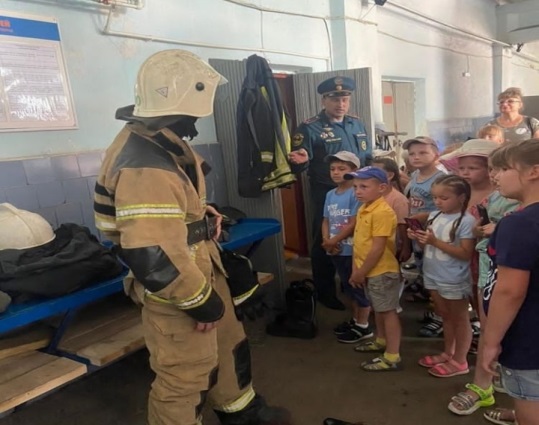 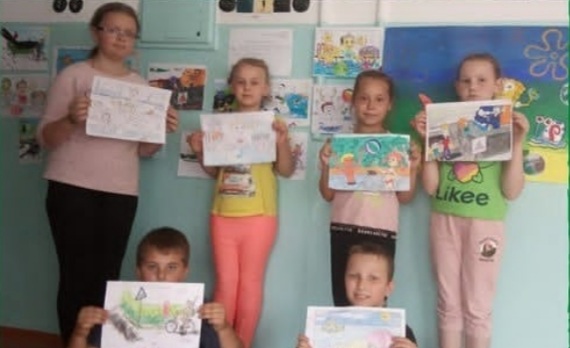 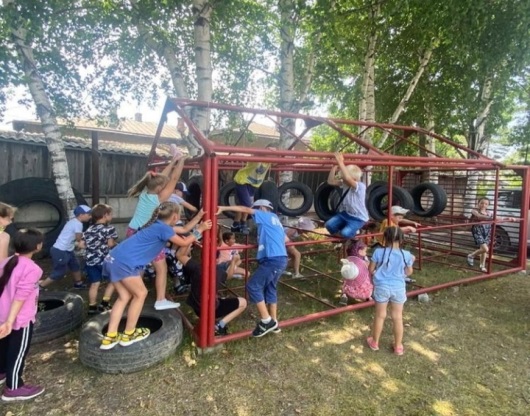 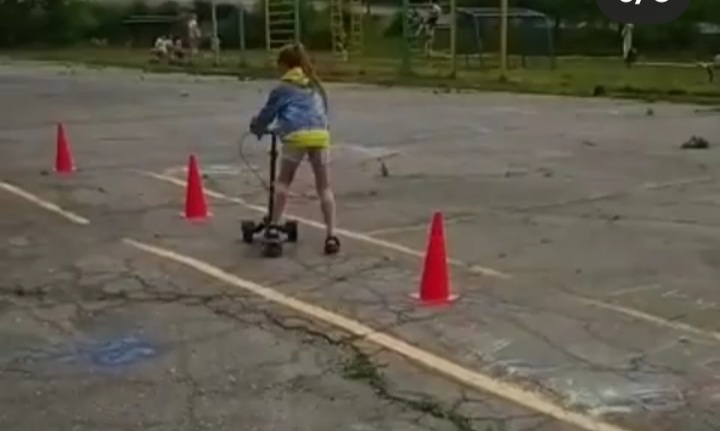 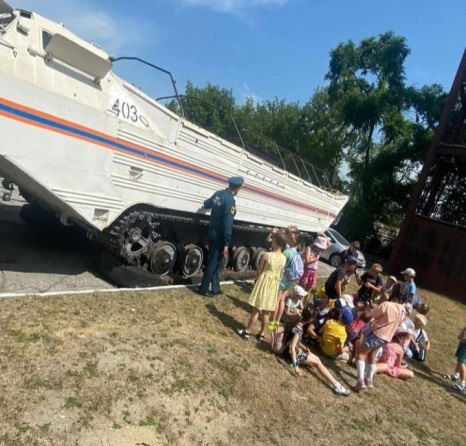 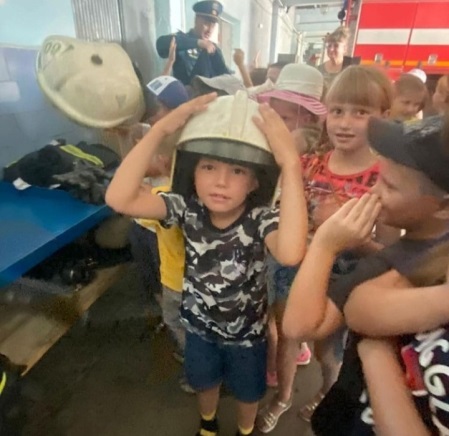 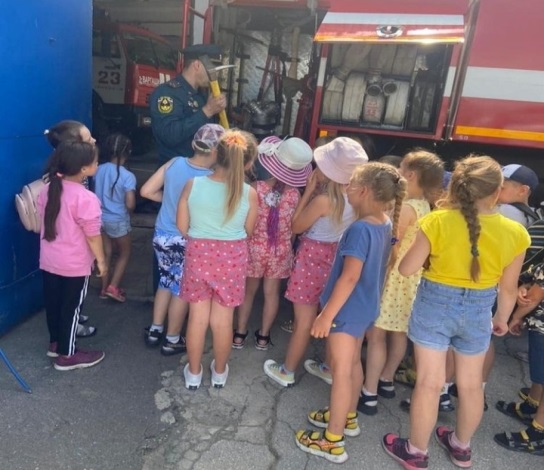 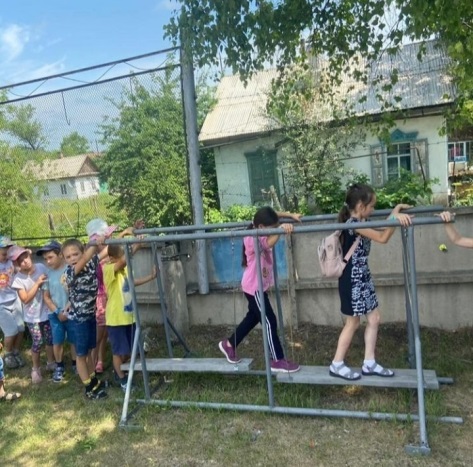 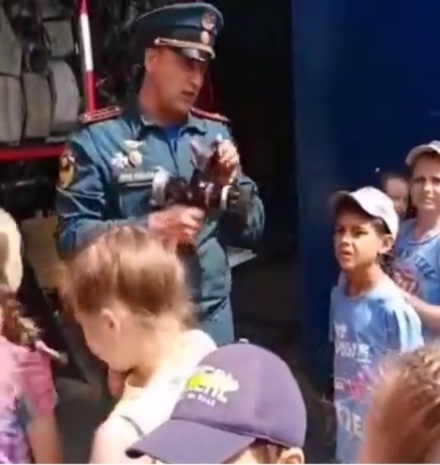 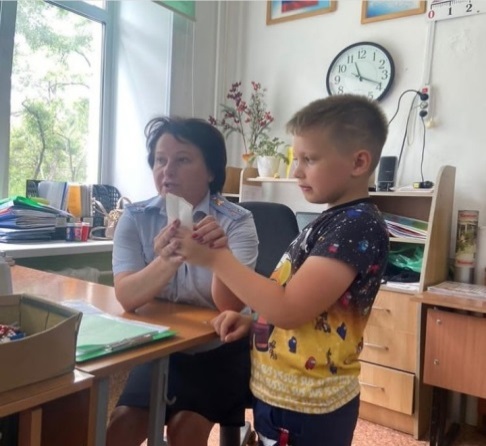 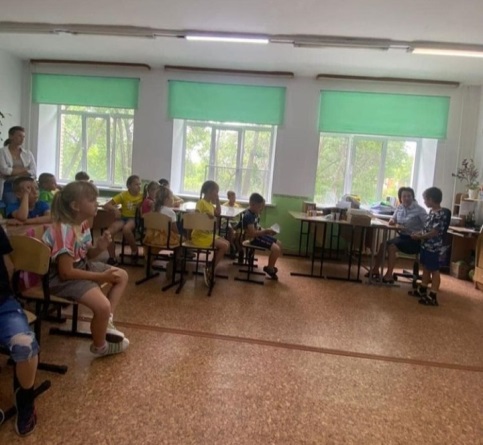 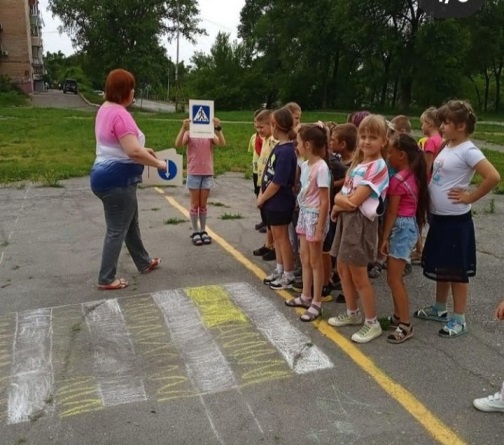 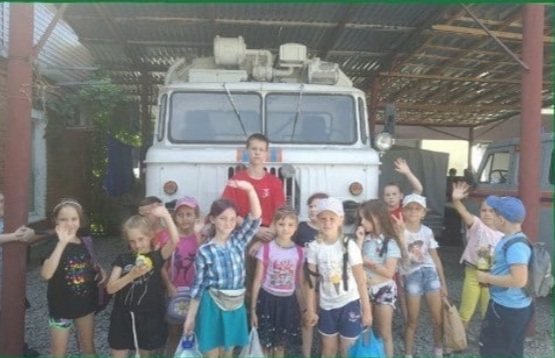 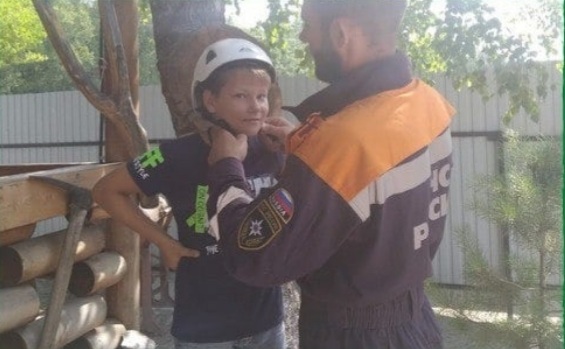 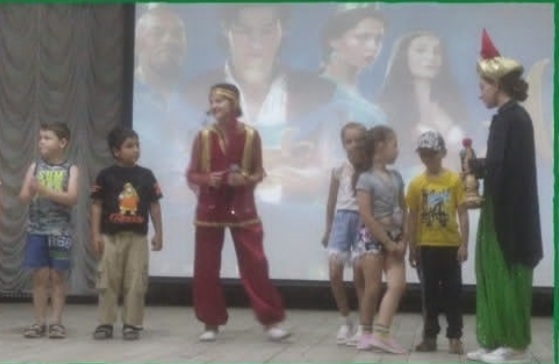 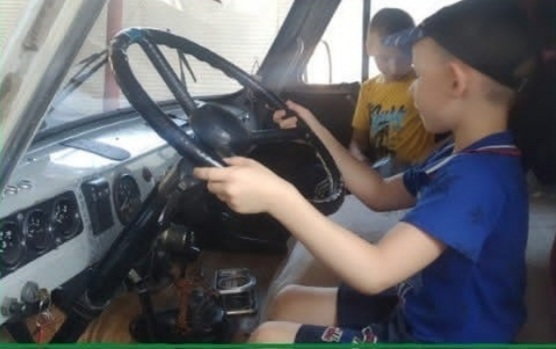 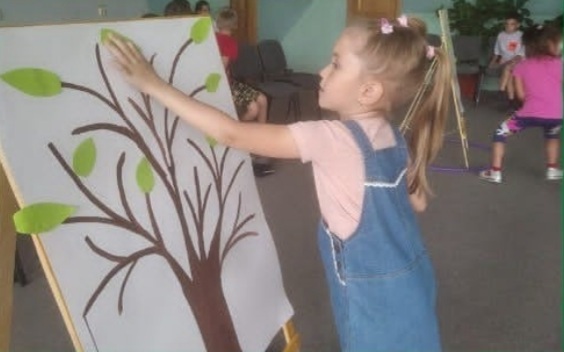 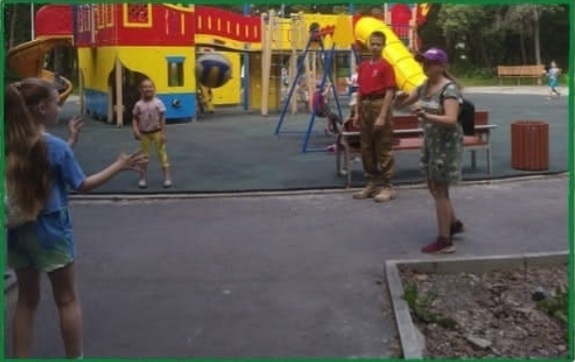 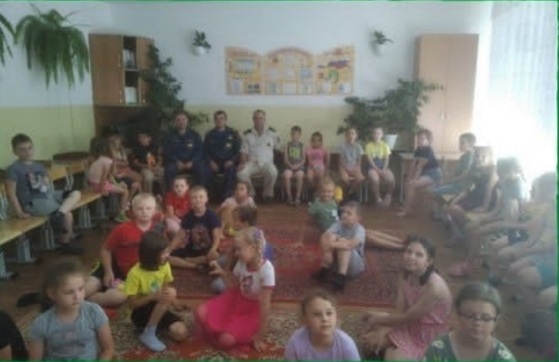 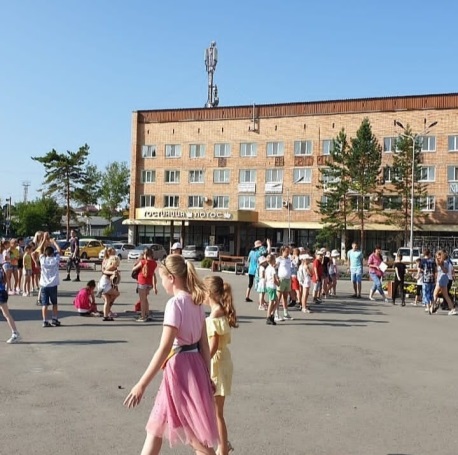 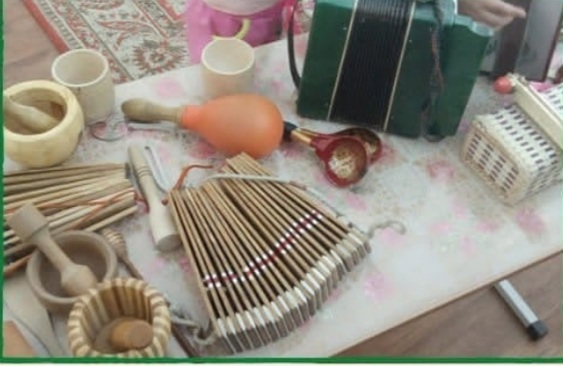 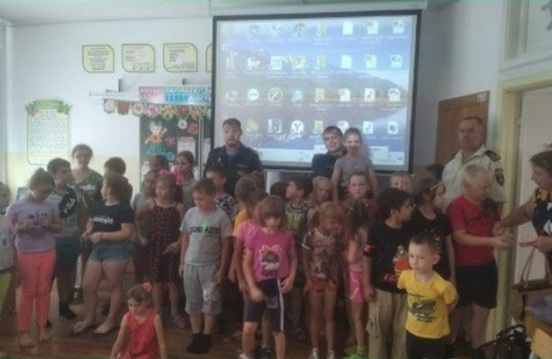 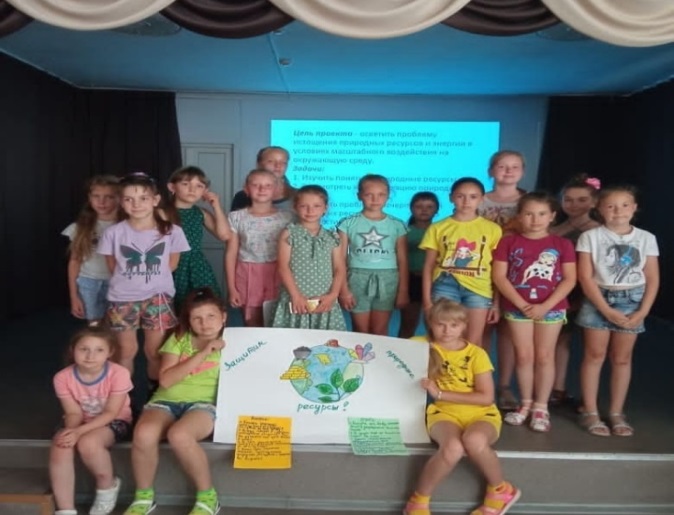 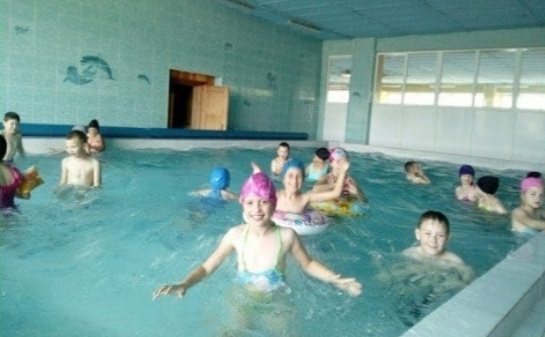 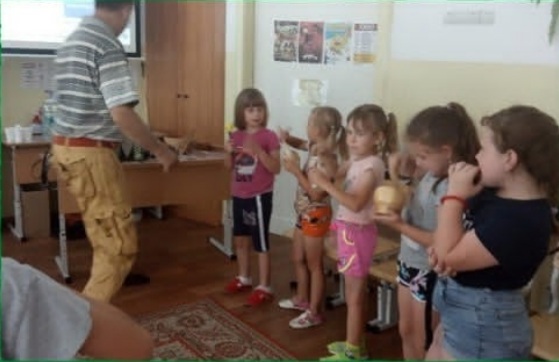 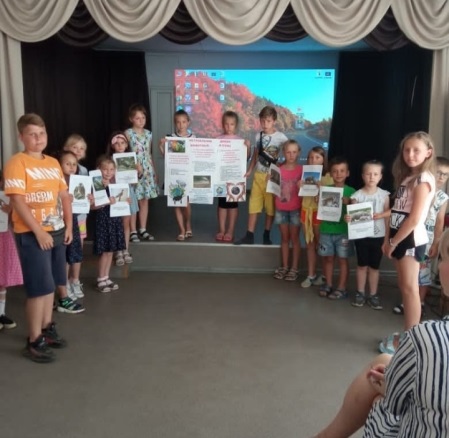 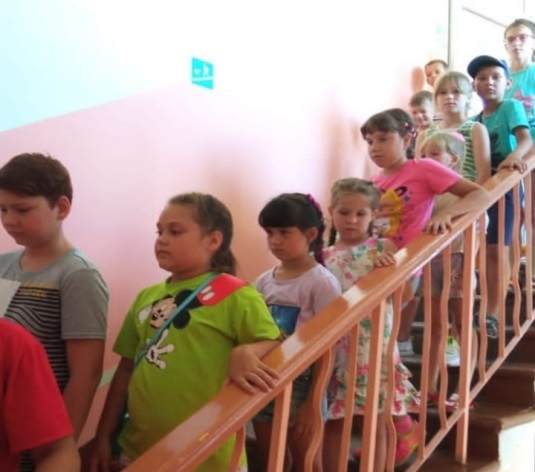 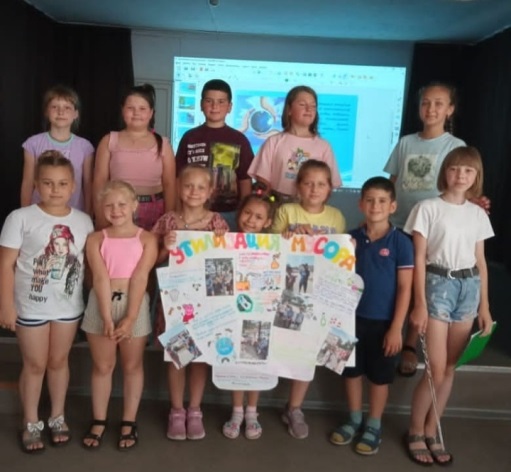 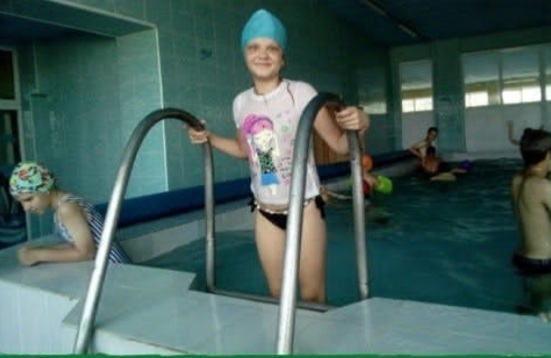 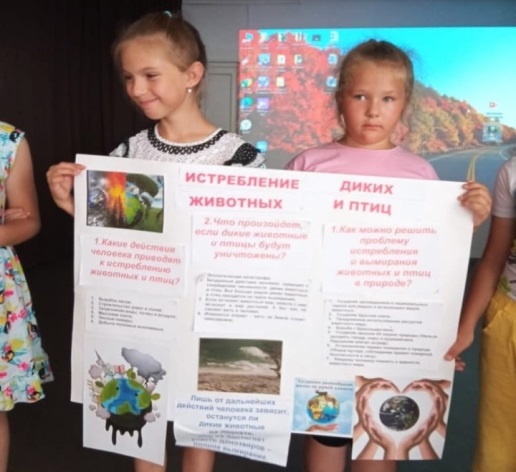 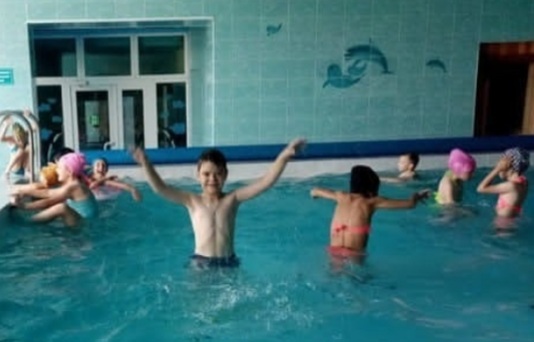 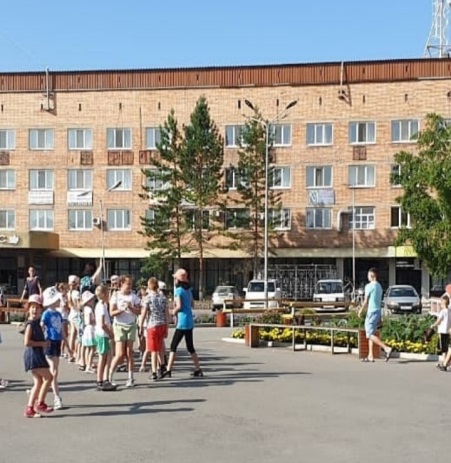 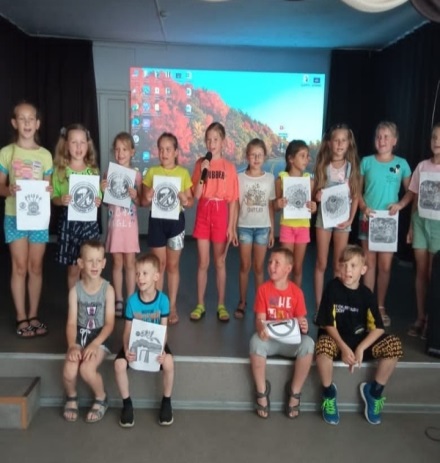 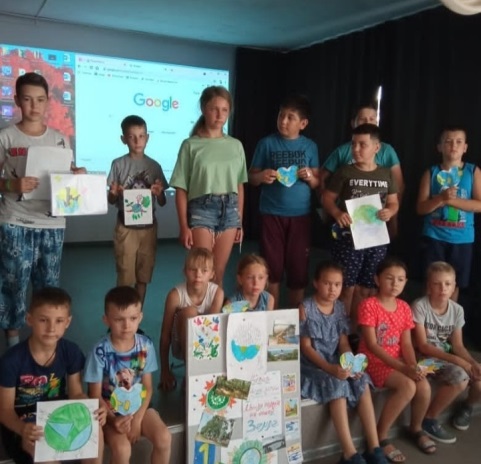 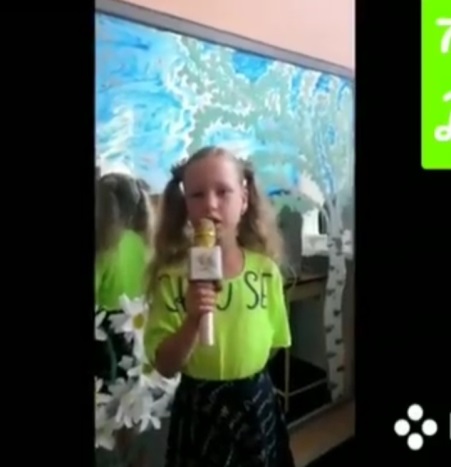 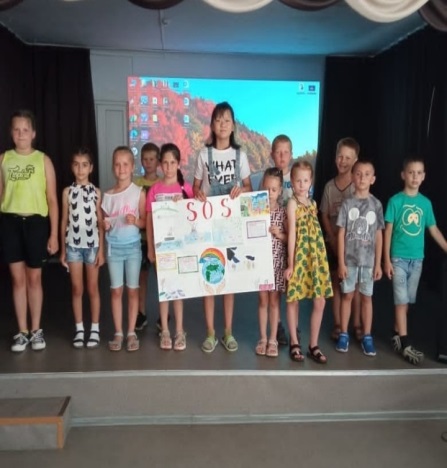 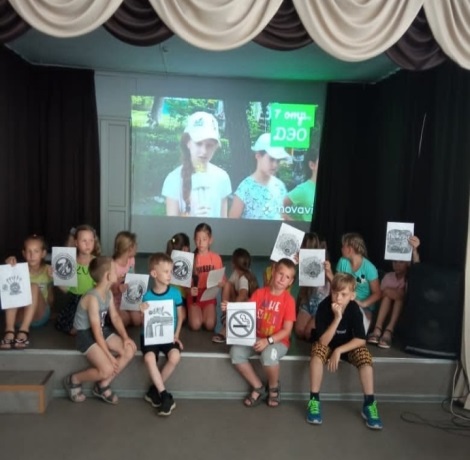 